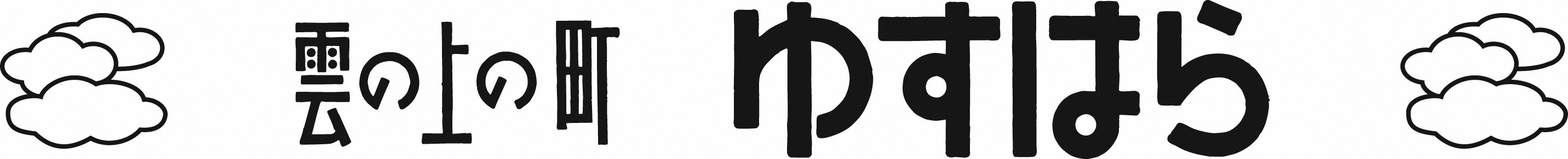 令和元年度梼原町職員採用試験案内梼原町職員採用試験を次のとおり行います。１．採用予定年月日	令和元年10月１日２．職種・採用予定人員・受験資格※上記の受験資格を有する者であっても、次のいずれかの一つに該当する者は受験できません。（地方公務員法第１６条に定める欠格条項）①　成年被後見人又は被保佐人②　禁錮以上の刑に処せられ、その執行を終わるまで又はその執行を受けることがなくなるまでの者③　日本国憲法施行の日以後において、日本国憲法又はその下に成立した政府を暴力で破壊することを主張する政党その他の団体を結成し、又はこれに加入した者３．試　験（１）第１次試験梼原町の試験は、ＳＣＯＡ総合適性検査を使用します。（詳しくは、Ｐ３をご覧ください。）（２）第２次試験第１次試験合格者に対し、別途指定する日時・場所で行います。（９月中旬の予定）４．受付期間及び時間令和元年６月１０日（月）から令和元年７月３１日（水）【※必着】上記期間の土日祝日を除く午前８時３０分から午後５時１５分まで５．申込必要書類①　梼原町職員採用試験申込書（顔写真貼付、自筆押印すること）②　最終学歴の成績証明書③　受験票送付のための返信用封筒（長形3号23.5cm×12cmに送付先の郵便番号、住所、氏名をご記入ください。切手不要）※上記①～③をすべて揃えて提出してください。なお、郵便による受験申込の場合は、簡易書留にて行ってください。【梼原町職員採用試験申込書】梼原町役場総務課に備えてあります。また、梼原町役場ホームページよりダウンロードできます。郵便による申込書請求の場合は、封筒の表に「採用試験申込書請求」と朱書きし、返信用封筒（長形３号）に送付先の郵便番号、住所、氏名を記し、８２円切手を貼ったものを同封してください。６．合格から採用まで（１）合格者は、採用候補者名簿に登載され、原則として令和元年１０月１日から梼原町職員として採用されます。（２）給与は、梼原町職員の給与規定により支給されます。７．お問い合わせ・お申し込み先〒７８５－０６９５高知県高岡郡梼原町梼原１４４４－１梼原町役場　総務課　総務危機管理係（担当：中越千晴）電話：０８８９－６５－１１１１職　種採用予定人員受　験　資　格一般事務若干名１．昭和５９年４月２日以降に生まれた人で、学校教育法に定める高等学校卒業以上又は平成３１年３月３１日までに卒業した人試験区分試験科目試 験 日時　　間場　　所一般事務基礎能力検査事務能力検査パーソナリティ検査令和元年8月18日（日）午前9時50分～午後1時40分梼 原 町総合庁舎